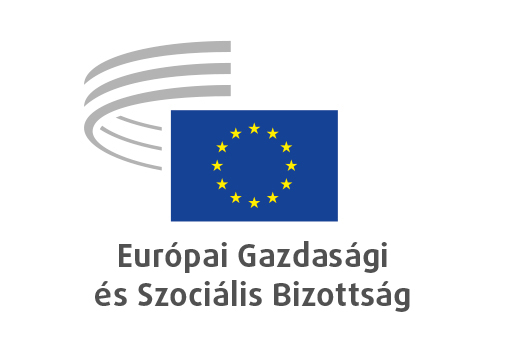 Brüsszel, 2021. február 22.Tartalom:1.	EGYSÉGES PIAC, TERMELÉS ÉS FOGYASZTÁS	32.	Gazdasági és monetáris unió, gazdasági és társadalmi kohézió	53.	FOGLALKOZTATÁS- ÉS SZOCIÁLPOLITIKA, UNIÓS POLGÁRSÁG	64.	MEZŐGAZDASÁG, VIDÉKFEJLESZTÉS ÉS KÖRNYEZETVÉDELEM	85.	KÖZLEKEDÉS, ENERGIA, INFRASTRUKTÚRA ÉS INFORMÁCIÓS TÁRSADALOM	156.	KÜLKAPCSOLATOK	20A 2021. január 27–28-i plenáris ülésen távolról vettek részt az alábbi felszólalók: António Costa, Portugália miniszterelnöke, Maroš Šefčovič, az Európai Bizottság intézményközi kapcsolatokért és tervezésért felelős alelnöke, Ylva Johansson, az uniós belügyekért felelős biztos, Olivier De Schutter, az ENSZ mélyszegénységgel és emberi jogokkal foglalkozó különleges előadója, valamint Michel Barnier, az EU–Egyesült Királyság kapcsolatrendszerrel foglalkozó európai bizottsági munkacsoport vezetője.A plenáris ülésen elfogadott vélemények a következők:EGYSÉGES PIAC, TERMELÉS ÉS FOGYASZTÁS2019. évi jelentés a versenypolitikárólElőadó:		Gonçalo LOBO XAVIER (Munkaadók/PT)Hivatkozás:	COM(2020) 302 finalEESC-2020-03598-00-00-AC-TRAFőbb pontok:Az EGSZB:úgy véli, hogy a hatékony és az elveket tiszteletben tartó versenypolitika az Európai Unió egyik pillére, és nélkülözhetetlen eszköze a belső piac megvalósításának,arra kéri az Európai Bizottságot, hogy hozzon intézkedéseket a tisztességes verseny fellendítése érdekében az uniós polgárok és vállalkozások számára fontos piacokon, például a digitális és a távközlési ágazat, az energiaügy és a környezetvédelem, a feldolgozóipar, a pénzügyi szolgáltatások, az adózás, a mezőgazdaság, az élelmiszerágazat és a közlekedés terén. Ezeknek az intézkedéseknek bizalmat kell teremteniük a fogyasztók számára, és egyértelműen meg kell határozniuk a vállalkozások megfelelő működési feltételeit,támogatja az Európai Bizottság által a feldolgozóiparra bevezetett összehangolt intézkedéseket, de szeretné, ha az EU ennél tovább lépne, és a tagállamokkal szoros együttműködésben javaslatot tenne annak tartós megoldására, hogy hogyan lehet elősegíteni az egyenlő versenyfeltételeket, hangsúlyozza, hogy a közlekedés továbbra is az egyik legnehezebb helyzetű szolgáltatási szektor a tagállamok között a belső piacon folyó versenyben. A világos szabályoknak és az egyensúly biztosításának állandó prioritást kell képeznie nemcsak a vállalkozások, hanem a végfelhasználók szempontjából is.Kapcsolattartó:	Silvia Staffa(Tel.: 00 32 2 546 83 78 – e-mail: Silvia.Staffa@eesc.europa.eu)Az európai nagy teljesítményű számítástechnika közös vállalkozás létrehozásaElőadó:		Louise GRABO (Sokféleség Európája/SE)Hivatkozás:	COM(2020) 323 final – 2020/0145 (COD)EESC-2020-004987-00-00-AC-TRAFőbb pontok:Az EGSZB:támogatja ezt a stratégiai kezdeményezést, és hangsúlyozza az EuroHPC (európai nagy teljesítményű számítástechnika) közös vállalkozás hozzáadott értékét, amely az Európai Unió számítási felhőre vonatkozó stratégiájával összhangban tett konkrét lépést jelent, valamint egy átfogóbb uniós stratégia szerves részét alkotja,úgy véli, hogy a világszínvonalú szuperszámítógépek beszerzésére és üzemeltetésére irányuló, az utóbbi években elindított uniós beruházások még mindig nincsenek optimális szinten a versenytársakhoz (USA, Kína stb.) képest; ezért további erőforrásokat és beruházásokat szorgalmaz, többek között az uniós tagállamok, és különösen azon tagállamok részéről, amelyek a terület fejlettségét, illetve részvételüket tekintve lemaradásban vannak,arra kéri az Európai Bizottságot, hogy kettőzze meg erőfeszítéseit annak érdekében, hogy egy olyan „többéves menetrendet” készítsen, amely garantálja az uniós civil társadalom szerepvállalását, és gyakorlatiasan hozzá tud járulni a közös vállalkozás irányításának megfelelő szintjeihez a stratégiai ágazatokban; sürgősen biztosítani kell az állandó civil társadalmi párbeszédet a közös vállalkozások meglévő tanácsadó csoportjaiban.  Az EGSZB – jellegénél fogva – ideális partner lenne egy nyílt EuroHPC éves uniós párbeszédfórum megrendezéséhez,úgy véli, hogy szükség lenne az uniós civil társadalom visszajelzéseinek gyűjtésére, hogy az uniós intézmények és a tagállamok jobban nyomon tudják követni, alá tudják támasztani és elő tudják mozdítani az EuroHPC közös vállalkozás rövid és középtávú hozzáadott értékét, valamint az általa mint jogi és stratégiai eszköz által nyújtott ágazati előnyöket és lehetőségeket,úgy véli, hogy az Uniónak a lehető legtöbbet kell kihoznia az EuroHPC közös vállalkozás technológiai fejlődése által teremtett lehetőségből, hogy fejlessze az érintett európai ipari ágazatokat, hogy azok a teljes termelési láncot (tervezés, gyártás, bevezetés és alkalmazás) le tudják fedni.Kapcsolat:	Dalila Bernard(Tel.: 00 32 2 546 84 38 – e-mail: dalila.bernard@eesc.europa.eu)Gazdasági és monetáris unió, gazdasági és társadalmi kohézióAz euróövezet gazdaságpolitikája (2021)Előadó:	Judith VORBACH (Munkavállalók/AT)Hivatkozás:	COM(2020) 746 final – 	EESC-2020-05237-00-00-AC-TRAFőbb pontok:Az EGSZB:üdvözli az Európai Bizottság ajánlásait az euróövezet gazdaságpolitikájára vonatkozóan,egy olyan gazdaságpolitikai megközelítést pártol, amely támogatja a helyreállítást, növeli a beruházásokat, előmozdítja az egységes piac integrációját, tisztességes munkakörülményeket biztosít és elmélyíti a GMU-t,határozottan támogatja a Next Generation EU csomagot, és a szükséges megállapodások mielőbbi elérését szorgalmazza,úgy véli, hogy a helyreállítás csak akkor lehet sikeres, ha azt gazdaságunk szerkezetátalakítása és társadalmunk átrendeződése kíséri, valamint hogy a bizalom helyreállítása kulcsfontosságú a kereslet stabilizálásához,szorgalmazza, hogy a költségvetési szabályok a jólétre összpontosító gazdasági kormányzás felé mozduljanak el, a költségvetési egyensúlyi szabályt is ideértve,úgy véli, hogy behatóbban meg kell vizsgálni a válság egyenlőtlenségre és társadalmi-gazdasági bizonytalanságra gyakorolt hatását, valamint hogy a vállalkozási és a társadalmi környezetet egyaránt javítani kell,kéri, hogy a szociális partnereket és a civil társadalmat jobban vonják be az éghajlat-politika és a nemzeti helyreállítási és rezilienciaépítési tervek kidolgozásába,a gazdasági, társadalmi és környezeti kihívások kezeléséhez határozott adópolitikai reformokat szorgalmaz, ügyelve ugyanakkor a regresszív hatások elkerülésére.rámutat, hogy ki kell teljesíteni a bankuniót és a tőkepiaci uniót, de a pénzügyi piac stabilitásának elsőbbséget kell élveznie.Kapcsolat:	Alexander Alexandrov(Tel.: 00 32 2 546 98 05 – email: alexander.alexandrov@eesc.europa.eu)FOGLALKOZTATÁS- ÉS SZOCIÁLPOLITIKA, UNIÓS POLGÁRSÁGÚj migrációs és menekültügyi paktumElőadó:		José Antonio MORENO DÍAZ (Munkavállalók/ES)Társelőadó:		Cristian PÎRVULESCU (Sokféleség Európája/RO)Hivatkozás: 	EESC-2020-04226-00-00-AC-TRAFőbb pontok:Az EGSZB:hangsúlyozza, hogy az EU-nak megfelelő egyensúlyt kell találnia a migráció hatékony és realisztikus – ugyanakkor humánus és fenntartható – szabályozása, valamint aközött, hogy eközben gondoskodjon külső határainak biztonságáról és ellenőrzéséről. Egyértelmű üzenetet kell küldenie az európaiaknak arra vonatkozóan, hogy a migráció közösen jobban kezelhető,megjegyzi, hogy az új migrációs és menekültügyi paktumot kísérő javaslatok fontosak, de nem elégségesek a migrációkezelés hatékony, ugyanakkor az uniós értékekkel és célkitűzésekkel összhangban lévő közös európai keretének kialakításához,sajnálatát fejezi ki amiatt, hogy a migrációs és menekültügyi paktum javaslatainak nagy része a külső határok kezelésére és a visszaküldésre irányul, miközben nem fordít kellő figyelmet a reguláris bevándorlási csatornákra, a menedékkérés biztonságos útjaira vagy a nem uniós állampolgárok uniós befogadására és integrációjára,sajnálja, hogy a migrációs és menekültügyi paktum nem említi az ENSZ biztonságos, rendezett és szabályos migrációra vonatkozó globális megállapodását mint a migráció nemzetközi szabályozására irányuló javaslat multilaterális előfutárát,megjegyzi, hogy a migrációs és menekültügyi paktum helyesen emeli ki a tagállamok menekültügyi és visszaküldési rendszerei között meglévő következetlenségeket, és hangsúlyozza, hogy erősíteni kell a szolidaritást. Nem világos azonban, hogy az önkéntes és szelektív szolidaritás elve elősegíti-e a legfontosabb koordinációs kihívások megoldását. Nincs utalás azokra az ösztönzőkre, amelyek a tagállamokat a mechanizmusban való részvételre sarkallnák, különösen azt követően, hogy egyes tagállamok elutasították az előző áthelyezési programban való részvételt, üdvözli azon tengeri mentési kezdeményezéseket, amelyek valóban életek megmentésére törekszenek. Folyamatos erőfeszítésekre van szükség, hogy megakadályozzák az igencsak szükséges kutatási-mentési műveleteket végző humanitárius szereplők kriminalizálását,üdvözli az Európa területére való bejutás biztonságos és legális útvonalainak kialakítását, különösen az áttelepítési és a közösség által támogatott programok révén, úgy véli azonban, hogy ezek a csatornák csak meghatározott profilú egyének igényeit elégítik ki, és nem nyújtanak átfogó, hatékony vagy biztonságos választ az EU-ba irányuló bevándorlás reguláris csatornái iránti igényre,várakozással tekint a 2021 és 2027 közötti időszakra vonatkozó, integrációról és befogadásról szóló cselekvési terv fejlesztése elé. Az EGSZB csalódott, hogy ez a társadalmi együttélés szempontjából kulcsfontosságú kérdés ennyire kevés figyelmet kap a migrációs és menekültügyi paktumban.Kapcsolat:	Triin Aasmaa(Tel.: 00 32 2 546 95 24 – e-mail: triin.aasmaa@eesc.europa.eu)MEZŐGAZDASÁG, VIDÉKFEJLESZTÉS ÉS KÖRNYEZETVÉDELEMAz Európai Unió atlanti térségének fenntartható, reziliens és versenyképes kék gazdaságára vonatkozó aktualizált cselekvési tervElőadó: 		Carlos Manuel TRINDADE (Munkavállalók/PT)Hivatkozás: 	COM(2020) 329 final 			EESC-2020-05152-00-00-AC-TRAFőbb pontok:Az EGSZB:osztja az Európai Bizottság véleményét, mely szerint az Atlanti-óceán térségben található olyan tengeri területek, amelyek az EU tagállamainak fennhatósága alá tartoznak, kulcsfontosságú tényezők a tagállamok és az EU egészének gazdasági és társadalmi fejlődésében, a környezeti fenntarthatóságot illetően hangsúlyozza, hogy az EU és az Egyesült Nemzetek szintjén egyaránt elismerik az óceánnak azt az alapvető szerepét, amelyet a dekarbonizáció, az oxigéntermelés, az emberi élelmezés, valamint az éghajlatváltozással és az elsavasodással szembeni küzdelem terén játszik, a Covid19-válsággal összefüggésben elismeri, hogy a kék gazdaság szerepe jelentősebb lett Európa helyreállítása, a munkahelyteremtés és a meglévő munkahelyek védelme szempontjából,üdvözli az Atlanti cselekvési terv 2.0 kialakítását, mivel ez hozzá fog járulni a gazdaság helyreállításához, munkahelyek teremtéséhez és megőrzéséhez, ugyanakkor megszilárdítja a part menti és tengeri ökoszisztémák megőrzését, valamint hozzájárul az éghajlatváltozás hatásainak mérsékléséhez, illetve az azokhoz való alkalmazkodáshoz,hangsúlyozza, hogy az Atlanti cselekvési terv 2.0 kapcsolatban áll az európai zöld megállapodás alapelveivel, ami kiemeli a kék gazdaság központi szerepét a fenntarthatósági célok elérésében,helyteleníti a halászattal és a turizmussal kapcsolatos célkitűzések és intézkedések hiányát, és azt ajánlja az Európai Bizottságnak, hogy helyezzen nagyobb hangsúlyt ezekre a tevékenységekre a cselekvési tervben,erősen szorgalmazza, hogy az egyéb, európai közfinanszírozásban részesülő ágazatokhoz hasonlóan külön finanszírozási csatornával rendelkezzenek a 2.0-ás cselekvési tervben meghatározott projektek, máskülönben háttérbe fognak szorulni, ha olyan finanszírozási programokra pályáznak, amelyeknek nem ők állnak a középpontjában.úgy véli, hogy az ebben a véleményben a projektek finanszírozásával és értékelésével, illetve támogatásával és nyomon követésével kapcsolatban megfogalmazott ajánlások figyelembevétele hozzájárulhat ahhoz, hogy az atlanti térségre vonatkozó 2.0-ás cselekvési terv végrehajtása által elért társadalmi, gazdasági és környezetvédelmi eredmények színvonalasabbak és jelentősebbek legyenek,végezetül pedig úgy véli, hogy a korábbi véleményeiben, különösen az atlanti makrorégió létrehozásáról és az Atlanti Fórum visszaállításáról szóló véleményekben megfogalmazott ajánlásainak teljesítése megnöveli annak esélyét, hogy sikeres legyen a terv végrehajtása.Kapcsolat:	Anna Cameron		(Tel.: 00 32 2 546 82 28 – e-mail: Anna.Cameron@eesc.europa.eu)Az EU éghajlatvédelmi törekvésének fokozásaElőadó: 		Arnold PUECH D’ALISSAC (Munkaadók/FR)Hivatkozás: 	COM(2020) 562 final  	EESC-2020-04180-00-00-AC-TRAFőbb pontok:Az EGSZB: melegen üdvözli Az EU 2030-ra vonatkozó éghajlatvédelmi törekvésének fokozása – Beruházás a klímasemleges jövőbe az európai polgárok érdekében című európai bizottsági közleményt. Az Európai Bizottság azon döntése, hogy 55%-ra növelte az üvegházhatásúgáz-kibocsátás 2030-ig történő csökkentésére vonatkozó célértéket, nagyrészt összhangban van az EGSZB európai klímarendeletről szóló korábbi véleményével,hangsúlyozza, hogy a köztes célértékekből kiindulva csak azzal a feltétellel lehetséges nettó nulla kibocsátással dolgozni, hogy garantált a rendszer integritása, beleértve a kibocsátás és a szén-dioxid-elnyelés pontos kiszámítását,nagyon fontosnak tartja, hogy a polgároknak és a szociális partnereknek módjuk legyen megismerni, hogy e kibocsátási célok hogyan valósíthatók meg, és hogy ez mit jelent munkájukra és életükre nézve. Ez alapvető az összes jövőbeli intézkedés támogatása szempontjából. Ezért olyan intézkedéseket kell hozni, amelyek garantálják, hogy a biztonság és a stabilitás megteremtése érdekében mindenki egyenlően osztozzon a kockázatokban és lehetőségekben,egyetért az Európai Bizottsággal abban, hogy a Covid19-válságot követő helyreállítással összefüggő kiadásokat ambiciózus éghajlat-politikai intézkedésekkel kell ötvözni. Ez azért szükséges, hogy elkerüljük a pazarlást és az eszközök értékvesztését, amelyek később további erőforrásokat emésztenének fel. Biztosítani kell, hogy ezeket a beruházásokat ténylegesen a fenntartható éghajlat-politika szellemében használják fel, amely a polgárokat állítja a középpontba,hangsúlyozza, hogy az Európai Bizottság 2021 júniusáig kívánja előterjeszteni a szükséges részletes jogalkotási javaslatokat. Az EGSZB arra kéri a társjogalkotókat, hogy ne lépjék túl ezt az időkeretet, és 2021 decemberéig zárják le a jogalkotási folyamatot, mert máskülönben túlságosan szoros lesz a 2030-as célérték elérésére rendelkezésre álló időkeret,javasolja, hogy az Európai Bizottság kezelje prioritásként a megújuló tüzelőanyagokra való átállásra vonatkozó európai jogszabályok aktualizálását,úgy véli, hogy a taxonómiai rendelethez tartozó felhatalmazáson alapuló jogi aktusban tükröződniük kell a Next Generation EU helyreállítási alap keretében a mezőgazdaság tekintetében meghatározott új éghajlat-politikai célkitűzéseknek, biztosítva egy méretezhető átállást. A jelenlegi javaslatok szerint a felhatalmazáson alapuló jogi aktus csak a réstermelés számára irányoz elő az átállást célzó eszközöket. Csak az éghajlatbarát mezőgazdaságra való holisztikus átállás fogja biztosítani a jövőben a fenntartható élelmiszer-ágazatot. Az élelmiszerláncnak növelnie kell a fenntartható beruházást és támogatást, hogy lendületet adjon az átállásnak,egy célzott uniós biogazdasági programot szorgalmaz, amely megkönnyíti a beruházást, és a közösségeken és a mezőgazdasági üzemeken alapuló ellátási láncokat hoz létre,felhívja a figyelmet a hatásvizsgálatban szereplő következtetésre, amely szerint az üvegházhatásúgáz-kibocsátás 55%-os csökkentése 2030-ig nemcsak ráállítaná az EU-t a klímasemlegességhez vezető útra, hanem az uniós vállalkozásokat és ipart is globális úttörővé tenné. Ennek során az EU-nak gondoskodnia kell arról, hogy kereskedelempolitikája és kereskedelmi megállapodásai összhangban álljanak az éghajlat-politikai törekvéseivel. Ajánljuk továbbá az Európai Bizottságnak, hogy fordítson külön figyelmet az alacsony jövedelmű harmadik országbeli állampolgárokat érintő lehetséges következményekre,határozottan egyetért az Európai Bizottság azon kijelentésével, hogy a polgárok „[s]zövetségeseink az éghajlatváltozás elleni küzdelemben”, mert meggyőződésünk, hogy „a társadalom minden részének” aktív részvétele elengedhetetlenül szükséges ahhoz, hogy az éghajlat-politika sikeres legyen az EU-n belül. Ezért is ismételjük meg az európai éghajlati paktumban érdekelt feleket tömörítő platform létrehozására vonatkozó javaslatunkat,kéri továbbá a tagállamokat, hogy az energiaszegénység jobb mérése felé vezető első lépésként javasolja közös európai szintű kritériumok és mutatók bevezetését, az energiaszegénységről szóló, 2020. október 14-i európai bizottsági ajánlásnak [C(2020) 9600 final] megfelelően,gratulál az Európai Bizottságnak, amely joggal szorgalmazza, hogy gazdaságunk átalakítását számos szakmacsoport esetében az átképzésbe és a továbbképzésbe, valamint az állandó tanulásba való beruházás kísérje. Továbbá intézkedéseket kell hozni annak biztosítása érdekében, hogy az új foglalkoztatási lehetőségek elindítsák a tisztességes bérezést és a jó munkafeltételeket kínáló munkahelyek számának növekedését.Kapcsolat: 	Stella Brożek-Everaert		(Tel.: 00 32 2 546 92 02 – e-mail: Stella.BrożekEveraert@eesc.europa.eu)Az Aarhusi Egyezmény alkalmazása – Környezeti ügyekben az igazságszolgáltatáshoz való jogElőadó: 		Arnaud SCHWARTZ (Sokféleség Európája/FR)Hivatkozás: 	COM(2020) 642 final – 0289 (COD) –			EESC-2020-04962-00-00-AC-TRAFőbb pontok:Az EGSZB:üdvözli az aarhusi rendeletben foglalt belső felülvizsgálati mechanizmus megerősítésére irányuló európai bizottsági javaslatot, és értékeli az abban rejlő lehetőségeket,támogatja az Európai Bizottság közleményében meghatározott négy kiemelt intézkedést, nevezetesen a tagállamok azon kötelezettségét, hogy teljes mértékben és helyesen ültessék át az Unió másodlagos jogából eredő, az igazságszolgáltatáshoz való joggal kapcsolatos követelményeket; azt az igényt, hogy a társjogalkotók építsenek be az igazságszolgáltatáshoz való jogról szóló rendelkezéseket a környezetvédelmi kérdésekre vonatkozó új és felülvizsgált uniós jogszabályokba; azt, hogy a tagállamoknak felül kell vizsgálniuk azokat a saját nemzeti jogszabályi és szabályozási rendelkezéseiket, amelyek akadályozzák vagy aláássák az igazságszolgáltatáshoz való jog érvényesülését; illetve a nemzeti bíróságoknak azt a kötelezettségét, hogy az uniós jognak megfelelően garantálják az egyének és a nem kormányzati szervezetek hatékony jogorvoslathoz való jogát,mindazonáltal felhívja az Európai Bizottság figyelmét arra, hogy javaslata olyan kiskapukat tartalmaz, amelyeket az intézmények felhasználhatnak az elszámoltathatóság elkerülése érdekében,így például nem támogatja az Európai Bizottságnak a „tagállami átültető intézkedéseket” maguk után vonó uniós jogi aktusok kizárására irányuló javaslatát, mivel fennáll annak a valós lehetősége, hogy egy ilyen kizárás révén az Európai Bizottság javaslata teljesen vagy részben hatástalanná válna,azt is aggasztónak találja, hogy ha a civil társadalmi szervezetek számára csak a végrehajtási intézkedések elfogadása után teszik lehetővé, hogy felülvizsgálatot végezzenek, akkor számos – ha nem a legtöbb – uniós aktus és mulasztás elkerülhetné a belső felülvizsgálatot,az Európai Bizottság által kifejtett érvek ellenére megjegyzi, hogy a jogilag nem kötelező erejű uniós jogi aktusok jelentős hatást gyakorolhatnak mind az uniós jogszabályok végrehajtására, mind azoknak az Európai Unió Bírósága (EUB) általi értelmezésére,sürgeti, hogy az igazságszolgáltatáshoz való jog tekintetében egyértelműen ismerjék el a szociális partnereket, melyek kulcsszereplők környezetvédelmi kérdésekben,hangsúlyozza, hogy az új rendeletnek lehetővé kell tennie az állami támogatásokról szóló európai bizottsági határozatok belső felülvizsgálatát, úgy véli, hogy a civil társadalmi szervezetek többletterhekkel (például további költségekkel vagy bürokratikus intézkedésekkel) szembeni védelmét mind nemzeti, mind uniós szinten megfelelően biztosítani kell annak érdekében, hogy a bírósági felülvizsgálat a gyakorlatban is hozzáférhető legyen.Kapcsolat: 	Monica Guarinoni		(Tel.: 00 32 2 546 81 27 – e-mail: Monica.Guarinoni@eesc.europa.eu)A kékúszójú tonhalra vonatkozó fogási dokumentációElőadó: 		Florian MARIN (Munkavállalók/RO)Hivatkozás:	COM(2020) 670 final – 2020/0302 (COD) 	EESC-2020-05637-00-00-AS-TRAFőbb pontok:Az EGSZB:fontosnak és helyénvalónak tartja az Atlanti Tonhalfélék Védelmére Létrehozott Nemzetközi Bizottság (ICCAT) ajánlásainak átvételét, hiszen az EU 1986 óta az ICCAT szerződő fele, és biztosítania kell, hogy az uniós jogszabályok megfeleljenek az ICCAT által elfogadott valamennyi intézkedésnek,azt ajánlja, hogy az Európai Bizottság és a tagállamok továbbra is kezeljék prioritásként azt, hogy megkönnyítsék és garantálják a halászok és az ellátási láncok szereplői számára a hozzáférést az eBCD-rendszer (elektronikus kékúszójútonhal-fogási dokumentációs rendszer) használatához szükséges információforrásokhoz és technikai segítségnyújtáshoz,véleménye szerint minden szükséges erőfeszítést meg kell tenni annak érdekében, hogy biztosítsák a megfelelést, a helytállóságot és a szinergiákat a BCD-k és az eBCD-k között, illetve garantálják a hatékony nyomonkövethetőségi, hitelesítési és ellenőrzési folyamatot,azt szeretné, ha az Európai Bizottság és a tagállamok fontolóra vennék, hogy az érték maximalizálása és a pazarlás elkerülése érdekében a halrészek a ketrecbe helyezés hitelesítése nélkül is regisztrálhatóak és hitelesíthetőek legyenek. Jelenleg abban az esetben, ha a tonhal a halgazdaságba érkezés után elpusztul, nem értékesíthető, mert a ketrecbe helyezést még nem hitelesítették. A ketrecbe helyezés egy sztereoszkopikus kamerákkal végzett értékeléstől függ, amely körülbelül két hónapot vesz igénybe. Ezeket a példányokat tehát le kell fagyasztani vagy meg kell semmisíteni. Mindez ellentétes az Európai Bizottság élelmiszer-veszteséggel és élelmiszer-pazarlással kapcsolatos kezdeményezéseivel.Kapcsolat: 	Anna Cameron		(Tel.: 00 32 2 546 82 28 – e-mail: Anna.Cameron@eesc.europa.eu)A 2030-ig tartó időszakra szóló általános uniós környezetvédelmi cselekvési programFőelőadó: 		Lutz RIBBE (Sokféleség Európája/DE)Hivatkozás:	COM(2020) 652 final – 2020/0300 (COD)	EESC-2020-05657-00-00-AC-TRAFőbb pontok:A főelőadó:leszögezi, hogy a környezetvédelmi fejlesztések nem bejelentések, hanem konkrét intézkedések révén valósulnak meg. Az EGSZB már a 7. környezetvédelmi cselekvési programról szóló feltáró véleményében arra a következtetésre jutott, hogy az előző hat környezetvédelmi cselekvési program nem akadályozta meg, hogy Európában számos környezetvédelmi probléma megoldatlan maradjon. Ennek oka azonban nem a problémák okaival kapcsolatos ismeretek hiánya vagy a megoldások hiánya, hanem az, hogy nincs meg a végrehajtáshoz szükséges politikai akarat,javasolja, hogy emeljék ki, hogy a 8. környezetvédelmi cselekvési programra vonatkozó európai bizottsági javaslat igen csekély előnyöket tartalmaz. Ezek ugyanis egy jobb nyomonkövetési modell és jelentéstétel bejelentésében merülnek ki. A jobb irányítás önmagában azonban nem igényel „cselekvési programot”,kifogásolja, hogy az európai bizottsági javaslatban pusztán általános helyzetleírások és egyetértési megállapodások szerepelnek. Csak már régóta lefektetett célkitűzéseket határoznak meg és a célkitűzések elérésének feltételeit ismertetik anélkül azonban, hogy ténylegesen felsorolnák és határoznának azokról az eszközökről, fellépésekről, ütemtervekről vagy egyéb intézkedésekről, amelyeket szükségesnek ítélnek ahhoz, hogy végre megteremtsék a célkitűzések eléréséhez szükséges feltételeket, vagy hogy maguk a célkitűzések is megvalósuljanak,alapvető vitát szorgalmaz a környezetvédelmi cselekvési programok hasznosságáról, és ismételten azt kéri, hogy dolgozzanak ki egy önálló fenntartható fejlődési menetrendet a 2030-ig tartó időszakra.Kapcsolat: 	Conrad Ganslandt		(Tel.: 00 32 2 546 82 75 – e-mail: Conrad.Ganslandt@eesc.europa.eu)Az Egyesült Királyság vizein tevékenységet folytató uniós halászhajókra vonatkozó halászati engedélyek és az Egyesült Királyság halászhajói által az uniós vizeken végzett halászati műveletekHivatkozás: 	C kategóriás vélemény 			COM(2020) 830 final - 2020/0366 (COD) 			EESC-2021-00191-00-00-AC-TRAFőbb pontok:Az EGSZB úgy határozott, hogy támogatja a javaslatot.Kapcsolat: 	Conrad Ganslandt		(Tel.: 00 32 2 546 82 75 – e-mail: Conrad.Ganslandt@eesc.europa.eu)Az Egyesült Királyságban és az Unióban előállított erdészeti szaporítóanyag egyenértékűségeHivatkozás: 	C kategóriás vélemény 			COM(2020) 852 final  2020/0378 (COD) 			EESC-2021-00187-00-00-AC-TRAFőbb pontok:Az EGSZB úgy határozott, hogy támogatja a javaslatot.Kapcsolat: 	Conrad Ganslandt		(Tel.: 00 32 2 546 82 75 – e-mail: Conrad.Ganslandt@eesc.europa.eu)Az EU-ban és az Egyesült Királyságban végzett szántóföldi ellenőrzések egyenértékűsége / mezőgazdasági növényfajokra irányuló tevékenységek ellenőrzésének egyenértékűségeHivatkozás: 	C kategóriás vélemény 			COM(2020) 853 - 2020/0379 (COD) 			EESC-2021-00188-00-00-AC-TRAFőbb pontok:Az EGSZB úgy határozott, hogy támogatja a javaslatot.Kapcsolat: 	Conrad Ganslandt		(Tel.: 00 32 2 546 82 75 – e-mail: Conrad.Ganslandt@eesc.europa.eu)KÖZLEKEDÉS, ENERGIA, INFRASTRUKTÚRA ÉS INFORMÁCIÓS TÁRSADALOMUniós stratégia az energiarendszer integrációjának megteremtéséértElőadó: 	Lutz RIBBE (Sokféleség Európája/DE)Hivatkozás: 	COM(2020) 299 final 	EESC-2020-03534-00-00-AS-TRAFőbb pontok: Az EGSZB:támogatja az Európai Bizottság közleményében ismertetett elképzelést. A villamosenergia-rendszer hőtechnikai és közlekedési rendszerrel való integrációja elengedhetetlen ahhoz, hogy elérhető legyen a klímasemlegességi célkitűzés, az ellátásbiztonsággal kapcsolatos cél – amely az energiaimport csökkentését is magában foglalja –, valamint az a célkitűzés, hogy az európai fogyasztók és gazdaság számára megfizethető árakat biztosítsanak. Az Európai Bizottság ugyanakkor nem ad választ arra a kérdésre, hogy miként kívánja elérni az energiabiztonságot a szén-dioxid-kibocsátástól mentes vagy alacsony szén-dioxid-kibocsátású energiaforrásokra támaszkodva,egyetért az Európai Bizottsággal abban, hogy ha a fűtési és közlekedési ágazatban nem vagy nem megfelelően árazzák be a CO2‑kibocsátást, az a rendszerintegráció szempontjából komoly problémát jelent. Ezért konkrét megoldási javaslatokra van szükség. Az energiarendszer integrációja bizonyos területeken korszerűsítést és fejlesztést kíván meg, egyes esetekben pedig új energetikai infrastruktúra kiépítését is szükségessé teszi. Fontos, hogy a beruházási döntéseket úgy hozzák meg, hogy azok támogassák az energia- és éghajlat-politikai célokat,hangsúlyozza, hogy a rendszerintegráció az innováció terén lendületet adhat az európai gazdaság számára, és ezáltal fokozhatja az európai gazdaság nemzetközi versenyképességét. Ez azonban csak akkor sikerülhet, ha a rendszerintegrációt illetően kihasználjuk mindenekelőtt a digitalizációban rejlő lehetőségeket, valamint gondosan mérlegeljük a mesterséges intelligencia és a gépi tanulás alkalmazását annak hasznossága és az esetleges etikai problémák fényében. Végül pedig a rendszerintegrációhoz teljesen új alapokra épülő energiapiacokra van szükség, amelyeket úgy kell kialakítani, hogy előmozdítsák a polgárok részvételével történő, decentralizált energiatermelést és erősítsék a fogyasztók helyzetét. Ugyanakkor figyelmet kell fordítani a közigazgatási szerveknek az ellátás biztonságában betöltött szerepére is.Kapcsolattartó:	Alessandro Rizzi	(Tel.: 00 32 2 546 86 79 – e-mail: Alessandro.Rizzi@eesc.europa.eu)Hidrogénstratégia a klímasemleges EurópáértElőadó:		Pierre-Jean COULON (Munkavállalók/FR)Hivatkozás: 	COM(2020) 301 final 			EESC-2020-03535-00-00-AS-TRAFőbb pontok: Az EGSZB:támogatja az Európai Bizottság stratégiáját, amelynek célja egy olyan környezet kialakítása, amely egy klímasemleges gazdaság érdekében elősegíti a hidrogén iránti kereslet és a kínálat erősödését. Hangsúlyozza, hogy a tiszta hidrogént prioritásként kell kezelni, többek között az Európai Tisztahidrogén-szövetség keretében is, mivel ez az egyetlen olyan lehetőség, amely összeegyeztethető a klímasemlegességi célkitűzésekkel,emlékeztet arra, hogy magas termelési és szállítási költségei miatt a tiszta hidrogént csak olyan esetekben szabad használni, amikor más meglévő szén-dioxid-mentesítési lehetőségek nem jöhetnek szóba, például azokban az ágazatokban, ahol a kibocsátás nehezem csökkenthető vagy a közlekedési és építőipari ágazatban alkalmazott nagyon specifikus alkalmazások esetében. Hangsúlyozza, hogy a tiszta hidrogén terjedésének lehetővé tétele érdekében az uniós alapoknak nem szabad fosszilis tüzelőanyagokat támogatniuk, és arra kéri az Európai Bizottságot, hogy az MFF+, az InvestEU, az uniós helyreállítási alap és az állami támogatások keretében nyújtott valamennyi közfinanszírozásra alkalmazza a „ne árts” elvet,kéri, hogy az európaiak közvetlen, reprezentatív konzultáció és részvétel révén kapjanak nagyobb szerepet ebben a folyamatban, és hangsúlyozza, hogy a Horizont Európa és az Európai Innovációs Tanács (EIC) keretében elegendő költségvetési forrást kell biztosítani a tiszta energiák számára.Kapcsolat:	Alessandro Rizzi(Tel.: 00 32 2 546 86 79 – e-mail: Alessandro.Rizzi@eesc.europa.eu)A tengerészek képzésének minimumszintje (kodifikáció)Hivatkozás:	C kategóriás vélemény	COM(2020) 739 final - 2020/0329 (COD)	EESC-2020-05552-00-00-PAC-TRAFőbb pontok:Az EGSZB úgy határozott, hogy támogatja a javaslatot.Kapcsolat:	Bazsik Ágota(Tel.: 00 32 2 546 86 58 – e-mail: Agota.Bazsik@eesc.europa.eu)Alapszintű közúti árufuvarozási és személyszállítási összeköttetés az átmeneti időszak végét követőenHivatkozás: 	C kategóriás vélemény	COM(2020) 826 final 	EESC-2020-05837-00-00-PAC-TRAFőbb pontok:Az EGSZB úgy határozott, hogy támogatja a javaslatot.Kapcsolattartó:	Bazsik Ágota	(Tel.: 00 32 2 546 86 58 – e-mail: Agota.Bazsik@eesc.europa.eu)Alapszintű légi összeköttetés az átmeneti időszak végét követőenHivatkozás: 	C kategóriás vélemény 	COM(2020) 827 final - 2020/0363 (COD) 	EESC-2020-05838-00-00-PAC-TRAFőbb pontok: Az EGSZB úgy határozott, hogy támogatja a javaslatot.Kapcsolat:	Bazsik Ágota(Tel.: 00 32 2 546 86 58 – e-mail: Agota.Bazsik@eesc.europa.eu)Légi közlekedési biztonság az átmeneti időszak végét követőenHivatkozás: 	C kategóriás vélemény	COM(2020) 828 final - 2020/0364 (COD) 	EESC-2020-05839-00-00-PAC-TRAFőbb pontok: Az EGSZB úgy határozott, hogy támogatja a javaslatot.Kapcsolat:	Bazsik Ágota(Tel.: 00 32 2 546 86 58 – e-mail: Agota.Bazsik@eesc.europa.eu)Javaslat a repülőtéri résidő-felhasználási szabályokra vonatkozóan a Covid19-világjárvány miatt bevezetett könnyítésreElőadó:		Thomas KROPP (Munkaadók/DE)Hivatkozás: 	COM(2020) 818 final - 2020/0358 (COD) 			EESC-2020-00120-00-00-PAC-TRAFőbb pontok:Az EGSZB:elismeréssel illeti az Európai Bizottság azon kezdeményezését, hogy meghosszabbítaná a résidőkiosztásról szóló rendeletben foglalt európai közösségi szabályok alóli ideiglenes könnyítést, és támogatja azt a javaslatot, amely felhatalmazza az Európai Bizottságot a küszöbértéknek a 2024/2025-ös téli időszakig történő kiigazítására. Igazán rugalmas reagálási mechanizmus azonban csak akkor jönne létre, ha a javaslat a légitársaságok teljes résidő-sorozathoz való visszatérésre vonatkozó jogát változó felhasználási küszöbértékekkel ötvözné,sürgeti az Európai Bizottságot és a társjogalkotókat, hogy a légitársaságokból, repülőterekből és résidő-koordinátorokból álló Légitársaságok Globális Résidőtestülete (World Airline Slot Board, WASB) által kidolgozott ajánlások fényében vizsgálják felül az Európai Bizottság javaslatát. A WASB a 2021. nyári menetrendi időszakra vonatkozó résidőkönnyítéssel kapcsolatos ajánlásait 2020. november 20-án tette közzé. Az ajánlások az alábbiak ötvözetét tartalmazzák: i. a „használd vagy elveszíted” szabály alóli teljes körű mentesség az olyan teljes résidősorozatok esetében, amelyeket az időszak kezdete előtt visszaszolgáltatnak, és ii. 50%-os felhasználási küszöb azon résidősorozatok esetében, amelyeket a légitársaságok megtartanak. A javaslat tartalmaz továbbá bizonyos feltételeket és rendelkezéseket a résidőknek a Covid19-válság miatti, indokolt fel nem használására vonatkozóan,úgy véli, hogy feltétlenül meg kell tartani az egyensúlyt az alábbiak között: el kell kerülni az olyan intézkedéseket, amelyek kedvezőtlenül befolyásolják azt, hogy a légiközlekedési ágazat talpra tudjon állni a válságot követően, a légitársaságok azon hosszú távú célja, hogy a repülőtereken megtartsanak bizonyos költséges résidőket, valamint az, hogy biztosítani kell a szóban forgó szűkös résidőkért zajló, megfelelő szintű versenyt,végül pedig sajnálja, hogy az Európai Bizottság láthatólag az EU résidőkiosztási szabályainak könnyítését célzó intézkedésekre összpontosít, és figyelmen kívül hagyja, hogy ezeket az intézkedéseket a világ más részei globális szinten át fogják venni. Ezért előnyösebb olyan működési szempontból megvalósítható és globálisan elfogadott módosításokra törekedni, mint amilyenek például a WASB ajánlásai.Kapcsolat:	Bazsik Ágota(Tel.: 00 32 2 546 86 58 – e-mail: Agota.Bazsik@eesc.europa.eu)Egyedi és átmeneti intézkedések a bizonyítványok és engedélyek, illetve egyes időszakos ellenőrzések és továbbképzések vonatkozásában a közlekedés egyes területeinHivatkozás: 	C kategóriás vélemény	COM(2021) 25 final 	EESC-2021-00354-00-00-PAC-TRAFőbb pontok: Az EGSZB úgy határozott, hogy támogatja a javaslatot.Kapcsolat:	Bazsik Ágota(Tel.: 00 32 2 546 86 58 – e-mail: Agota.Bazsik@eesc.europa.eu)KÜLKAPCSOLATOKFenntartható fejlődés a földközi-tengeri térségben (tájékoztató jelentés)Előadó: 		Lidija PAVIĆ-ROGOŠIĆ (Sokféleség Európája/HR)Hivatkozás: 	EESC-2020-01279-00-01-RI-TRAFőbb pontok:A földközi-tengeri térség nagyon sokszínű. A humán tőkébe való beruházás elengedhetetlen az országok fenntartható fejlődéséhez. Az ilyen beruházások hozzájárulnak a stabilitáshoz, a biztonsághoz és a békéhez is, amelyek a fenntartható fejlődés fő előfeltételei, amint azt a 16. fenntartható fejlődési cél (béke, igazság és erős intézmények) is leszögezi. Az ifjúság oktatása és képzése nagy kihívás, és erőteljes eszközt kínál a megosztottsággal szembeni ellenálláshoz és a radikalizálódás megakadályozására is. Az inkluzív fejlődés és a munka világához való egyenlő hozzáférés elősegítéseként a nők számára garantálni kell az egyenlő jogokat és az esélyegyenlőséget. A Covid19 által előidézett szegénység további teher, és még mindig nem tisztázott, hogy ez mekkora hatást gyakorol a fejlődésre. Az alacsony szén-dioxid-kibocsátású, energia- és erőforrás-hatékony gazdaságra való átállás nemcsak az éghajlatra gyakorolhat alapvető hatást, hanem az egészségre, az oktatásra, a nemi szempontokra és az erdőirtásra nézve is előnyökkel fog járni. Ez szükségessé teszi a „méltányos átállást”, amely figyelembe veszi, hogy az alacsony szén-dioxid-kibocsátású gazdaságra való áttérés milyen társadalmi hatást gyakorol a munkavállalókra és a közösségekre. Az EGSZB kiemeli, hogy fontos a vállalkozói magatartásra és a digitális készségekre való nevelés. Az erőfeszítésnek közösnek kell lennie, és ki kell terjednie a vállalatokra, a nemzeti kormányokra és az érdekelt felek széles körére. A Covid19-világjárvány által előidézett gazdasági válság megmutatta, mennyire fontos, hogy rendelkezzünk helyi termeléssel, amelyre a társadalom támaszkodhat.A kormányzás megerősítése és a vonatkozó politikák kidolgozása egyaránt fontos szerepet játszik számos fenntartható fejlődési cél megvalósításában. A 2030-ig tartó időszakra szóló menetrend végrehajtása nem célonkénti vagy célértékenkénti erőfeszítést, hanem integrált megközelítést igényel.A 2030-ig tartó időszakra szóló menetrend egyetemes, közös feladat, amely az összes szintre kiterjed. A politikai kihívások összetett és kölcsönös kapcsolatokra épülő világban való kezelése érdekében a politikák közötti koherencia fontos elem lesz a fenntartható fejlődési célok megvalósításához szükséges gazdasági, társadalmi és környezeti transzformációk összeegyeztetéséhez és véghez viteléhez. Az erős intézményi mechanizmusokkal támogatott integrált és koherens politikák hozzájárulhatnak a fenntartható társadalmak felé elvezető átalakuláshoz. A „senki nem maradhat le” elv a fenntartható fejlődési célok egyik alapelve – a méltányosság, az emberi jogok és a nemek közötti egyenlőség valamennyi cél esetében központi helyen áll. A kormányoknak támogató környezetet kell biztosítaniuk, amely lehetővé teszi a civil társadalmi szerepvállalást, és amelyben a civil társadalom szabadon működhet. Kapcsolattartó:	Andreas Berger				(Tel.: 00 32 2 546 90 62 – e-mail: Andreas.Berger@eesc.europa.eu)557. PLENÁRIS ÜLÉS

2021. JANUÁR 27–28.

AZ ELFOGADOTT VÉLEMÉNYEK ÖSSZEFOGLALÁSAEz a dokumentum a hivatalos nyelveken az EGSZB honlapjáról érhető el, a következő címen:https://www.eesc.europa.eu/hu/our-work/opinions-information-reports/plenary-session-summariesA felsorolt vélemények online az EGSZB keresőrendszerén keresztül érhetők el:https://dmsearch.eesc.europa.eu/search/opinion